This is to certify that the Energy Management System of:University College LondonGower Street, London , WC1E 6BT, United Kingdomapplicable to:The provision of further and higher education, research and support services for the universityhas been assessed and registered by NQA against the provisions of:ISO 50001:2018This registration is subject to the company maintaining an energy management system, to the above standard, which will be monitored by NQA.FManaging DirectorCertificate No.	127408ISO Approval Date:	20 November 2019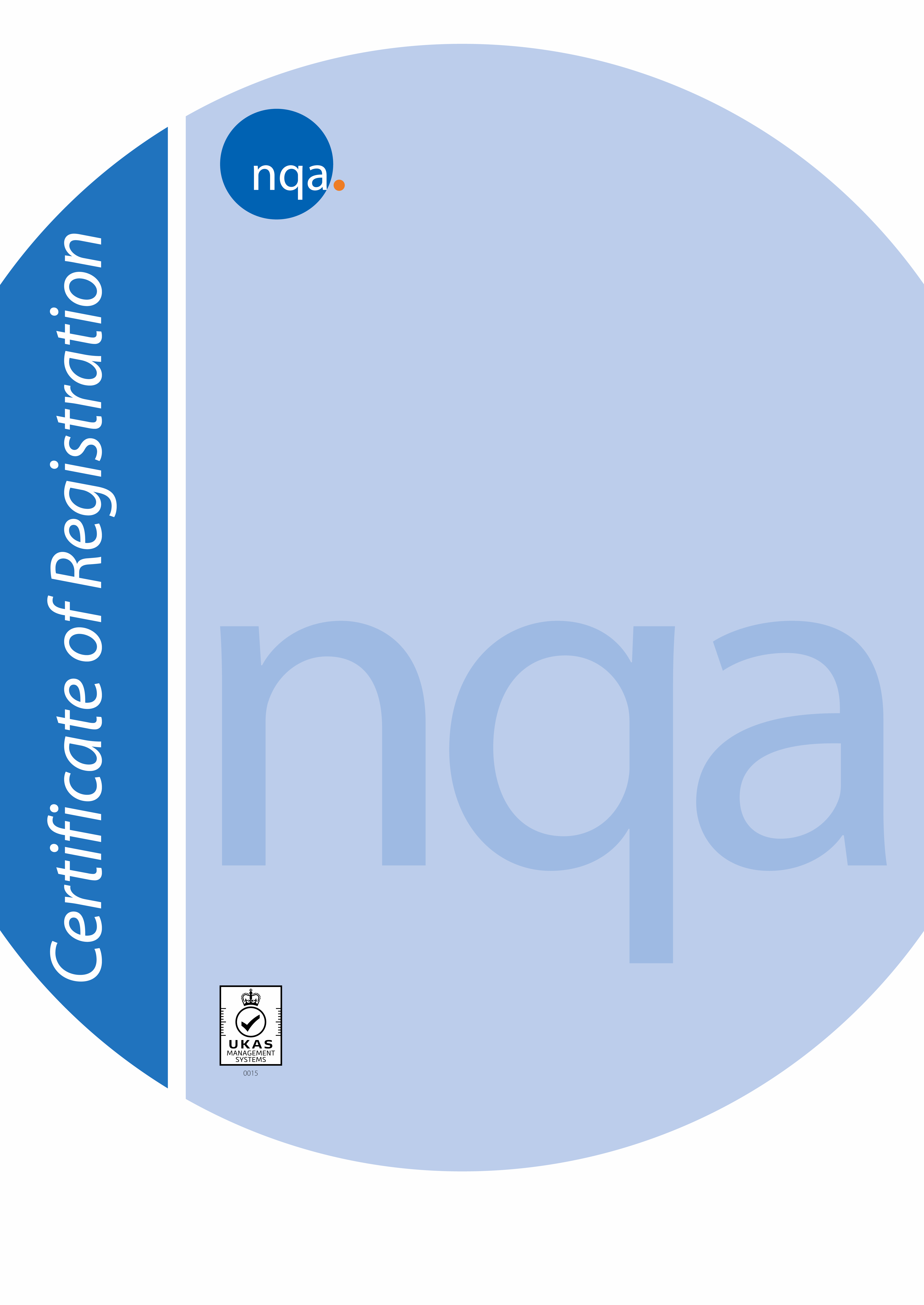 Reissued:	5 July 2021Valid Until:	2 July 2024EAC Code:	37Page 1 of 1The use of the UKAS Accreditation Mark indicates accreditation in respect of those activities covered by the accreditation certificate number 015 held by NQA. NQA is a trading name of NQA Certification Limited, Registration No. 09351758. Registered Office: Warwick House, Houghton Hall Park, Houghton Regis, Dunstable Bedfordshire LU5 5ZX, United Kingdom. This certificate is the property of NQA and must be returned on request.